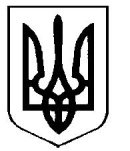 УкраїнаВерховинська селищна рада Верховинського району Івано-Франківської областівосьмого скликання двадцять сьома   сесія РІШЕННЯвід ___.07.2023 року          			                                                  с-ще Верховина№_____-27/2023РізнеПро співфінансування робіт з поточного ремонту дороги загального користування місцевого значення та поточного ремонту вулиць і доріг комунальної власності Верховинської селищної радиКеруючись Законом України «Про місцеве самоврядування в Україні», статтями 91, 93 Бюджетного кодексу України, з метою залучення коштів з Державного бюджету для поточного ремонту доріг в межах Верховинської селищної ради, беручи до уваги листи ДП «ДОРОГИ  ПРИКАРПАТТЯ» та відділу житлово-комунального господарства Верховинської селищної ради, селищна радаВИРІШИЛА:1. При виділенні коштів з державного бюджету у 2023 році для поточного ремонту автомобільної дороги загального користування місцевого значення (СО902201) Верховина – об’їзна, місцевого значення,  по вул. Грушевського селища Верховина передбачити у бюджеті Верховинської селищної ради на 2023 рік кошти для співфінансування даних робіт у розмірі 16,583 тис.грн.2. При виділенні коштів з державного бюджету у 2023 році для поточного ремонту вулиць та доріг комунальної власності передбачити у бюджеті Верховинської селищної ради на 2023 рік кошти для співфінансування даних робіт у розмірі           250,00 тис.грн., а саме: -  Верховина – Слупійка – Дубівський – Красноїлля – 58,916 тис.грн.;-  Жаб’євський потік – Кривець – Плай – Підобіч – 45,938 тис.грн.;-  Буковець – «Писаний Камінь» - Млинський – 115,257 тис.грн.;-  с. Красник вул. Зузяка  - 29,889 тис.грн.3. Функції замовника на виконання робіт надати державному підприємству «ДОРОГИ  ПРИКАРПАТТЯ».4. Контроль за виконанням рішення покласти на постійну комісію з питань будівництва,  архітектури, комунальної власності, житлово-комунального та дорожнього господарства.Селищний голова                                                        Василь МИЦКАНЮКСекретар ради                                                              Петро АНТІПОВ